ПРАВИЛА ПОЛЬЗОВАНИЯ БИБЛИОТЕКОЙКак записаться в библиотекуДля записи в библиотеку необходимо предъявить паспорт гражданина РФ или другой документ, удостоверяющий личность и место жительства.Дети до 14 лет записываются с паспортом родителей.При записи в библиотеку нужно ознакомиться с «Правилами пользования       библиотеки» и подтвердить обязательство об их выполнении своей подписью в читательском формуляре.При записи каждый читатель получает читательский билет.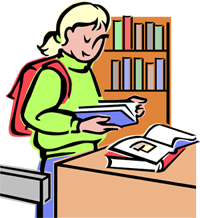                            Как получить книгу

Издания из фондов библиотек выдаются на срок:                            взрослым — 30 дней;                               детям — 14 дней.Срок возврата книг можно продлить по телефону:  5-14-08Права пользователей библиотеки  Пользователи библиотек имеют право:на свободный доступ ко всем ресурсам библиотек через систему справочно-поискового аппарата (каталоги, картотеки) и других форм библиотечного информирования;получать документы из фондов библиотеки для временного пользования в читальных залах или на абонементах;приносить и пользоваться своими портативными компьютерами, имеющими автономное питание, без права подключения к локальной сети библиотеки;совместно с библиотекой создавать кружки, клубы по интересам, общества друзей библиотеки и пр.                                                                          Пользователи Библиотеки обязаны:Бережно относиться к книгам, другим произведениям печати, полученным из фондов библиотеки; возвращать их в установленные сроки.При невозвращении документов, полученных в библиотеке, дольше 6 календарных месяцев читатель лишается права пользования библиотекой на срок от 1 года до полного лишения правом пользования библиотекой.При утере документа из фондов библиотеки либо нанесении невосполнимого вреда документу заменить их равноценными, а при невозможности замены возместить их стоимость.Порядок возмещения стоимости испорченных или утраченных документов определяется в каждой конкретной ситуации заведующей отделом комплектования и предусматривает следующие варианты:читатель заменяет испорченный или утраченный документ равноценным (равным по стоимости, содержанию, читательскому спросу);читатель возмещает стоимость документа, равную его рыночной стоимости на момент инцидента (стоимость документа определяется учётными документами библиотеки).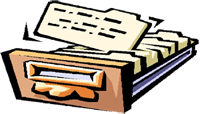 